Полуавтоматический ленточнопильный станок по металлу колонного типа IRONMAC  CUT-500СSAC– портальный типа конструкции на колонне
SA – полуавтоматический тип управленияКонструктивные особенности:Технические характеристикиСтандартная комплектация:Дополнительная комплектация:Условия оплаты оборудования:Складское оборудование: 100% предоплата.Заказное оборудование: 50% предоплата, 30% по факту готовности оборудования на заводе-изготовителе, 20% по факту поступления оборудования на склад ООО «КАМИ-ГРУПП».Условия отгрузки:Самовывоз со склада Поставщика в РФ.Доставка оплачивается отдельно.Гарантия 1 год. Сервис.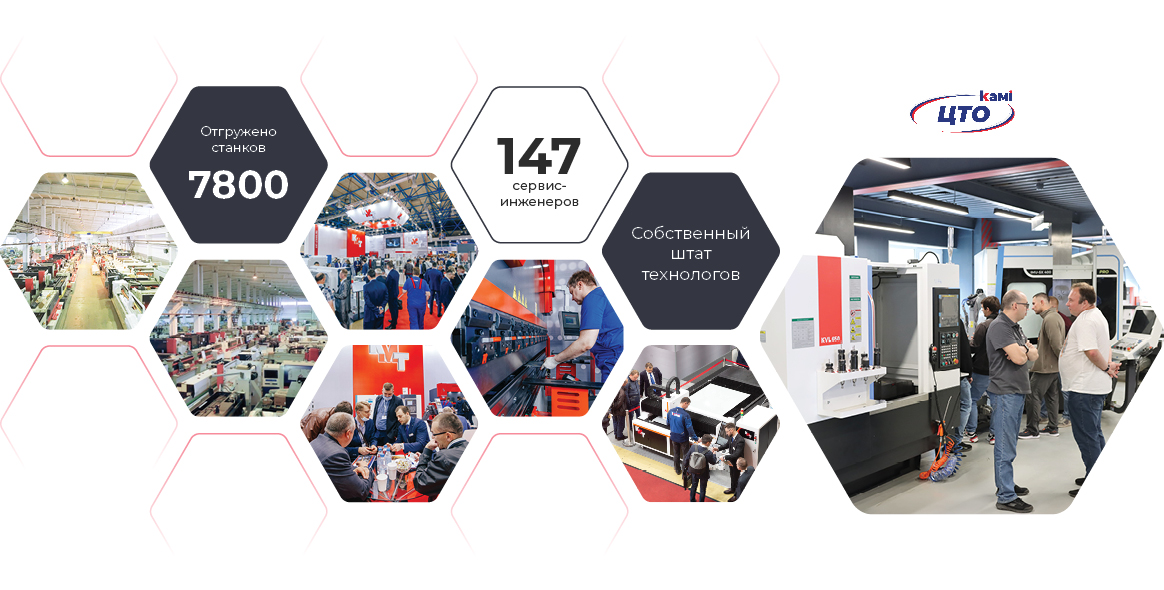 Стоимость оборудования: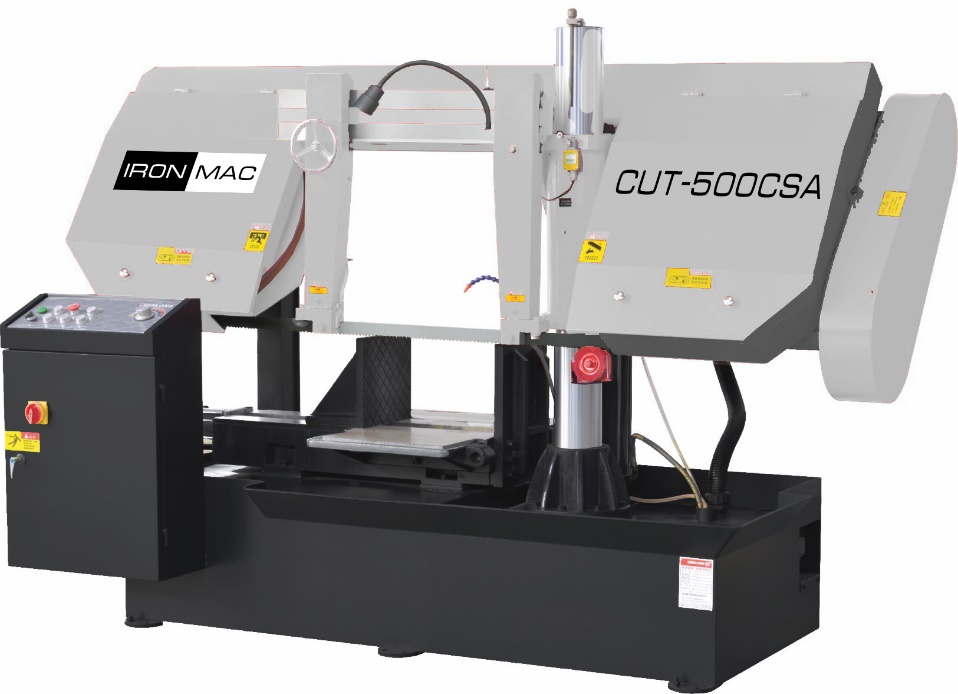 Колонная конструкция в 2 раза увеличивается срок службы оборудования и износ инструмента за счет отсутствия вибраций.Прямолинейность реза до ±0,2 мм Гидравлические тиски – автоматический зажим и разжим заготовки, позволяет сэкономить до 15% вспомогательного времени на обслуживание станка.Установка начального положения пильной рамы и подвижной губки тисков - это сокращение холостых ходов до 15-20 %.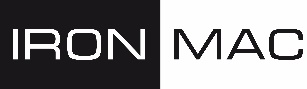 Обзор на ленточнопильный станок 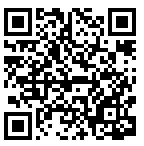 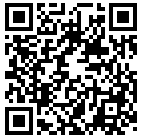 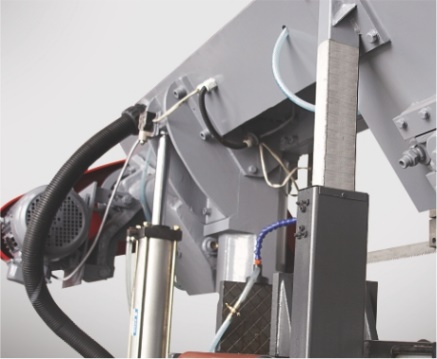 Портальная конструкция на колонне и линейной направляющей обеспечивает высокую жесткость конструкции, препятствует возникновению вибраций в процессе распила, тем самым увеличивая срок службы инструмента и станка в целом. Высокая перпендикулярность реза.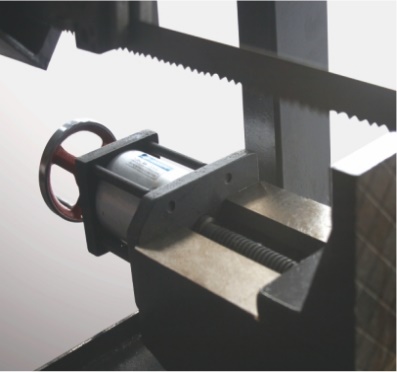 Гидравлические тиски – гидроподжим заготовки, позволяет сэкономить до 15% вспомогательного времени на зажим заготовки.Регулировка ширины рабочей поверхности ленточного полотна позволяет повысить показатели прямолинейности реза и ускорить процесс распила, также настройка ширины по размеру заготовки увеличивает срок службы инструмента за счет снижения вибраций и исключения «болтания» полотна в процессе распила.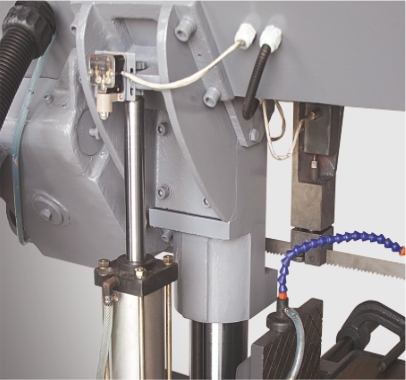 Выставление высоты начального положения пильной рамы сокращает холостые хода.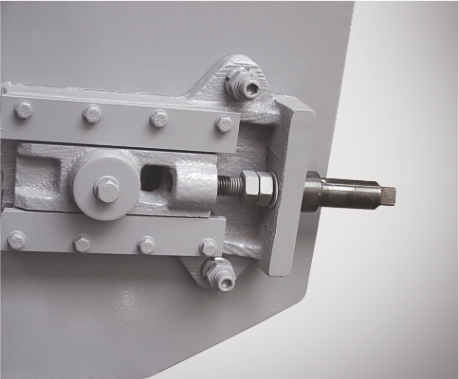 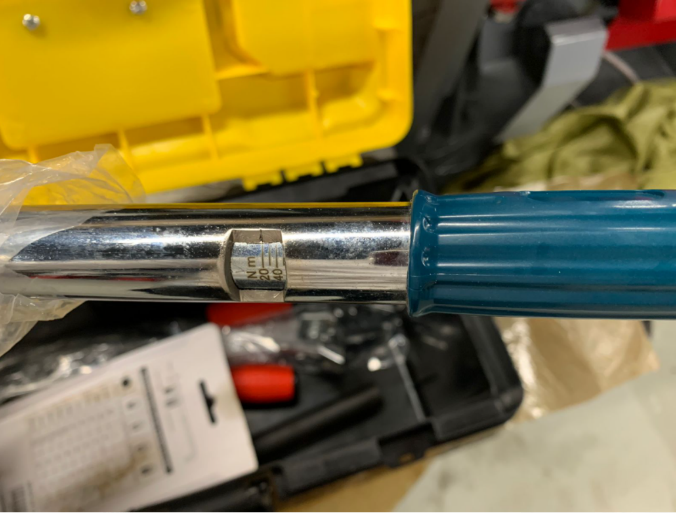 Натяжение полотна осуществляется при помощи динамометрического ключа, который входит в комплект ЗИП
Опционально возможна установка гидравлического натяжения полотнаКнопочный пульт управления станком – самый популярный, удобный и надежный метод управления в условиях промышленного производства.МодельCUT-500СSAТипПолуавтоматическийКонструкцияПортального типа на колоннахПодача пильной рамыГидравлическаяЗажим заготовкиГидравлическийРаспил круга 90o, мм500Распил квадрата 90o, мм500x500Минимальный диаметр зажимаемой заготовки, мм50Распил при пакетной резке, мм480x230Высота рабочего станка, мм.510Мощность двигателя, кВт4Мощность гидравлической помпы, кВт0.75Мощность охлаждающей помпы, кВт0,06Размер ленточного полотна, мм41x1,25x5450Высота рабочего стола, мм510Скорость ленточного полотна, м/мин25/45/75Габариты, мм2635х1210х1885Масса, кг1600Полотно ленточной пилыРуководство по эксплуатацииЩетка для очистки ленточного полотнаМеханическое натяжение полотна ленточной пилыРабочее освещениеФиксатор начального положения пильной рамыПриемный столИнвертор для плавной регулировки скорости полотнаГидравлическое натяжение полотнаВертикальный прижим для пакетной резкиРольганг неприводной L – 800 мм.Наименование оборудованияЦена с НДС(МС 336119) Полуавтоматический ленточнопильный станок колонного типа CUT-500CSAОпции, включенные в стоимость:
- Вертикальный прижим для пакетной резки стандартный105 863 CNY